CGCI Awards Application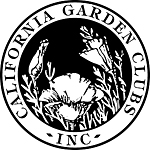 Note:  Application form is limited to three printed pages – front of pages only.  (No report covers, binders, plastic page protectors are allowed)Use this application form to nominate a flower show judgeAward Name:  	FLOWER SHOW JUDGE OF THE YEAR 	Nominee:(Insert name exactly as it should appear on certificate)Submitted by:       							Date:                                                                    Judges’  Council:       _______________________________________________________________________________________________________                                                                